   السؤال الأول / ضع (        ) حول الإجابة الصحيحة فيما يلي :        السؤال الثاني/ ضع علامة ( ) أمام العبارة الصحيحة و علامة ( Χ ) أمام العبارة الخاطئة:                                    السؤال الثالث /   أكمل جدول الدالة التالي .        السؤال الرابع: التمثيل التالي يوضح وسائل المواصلات التي استعملها  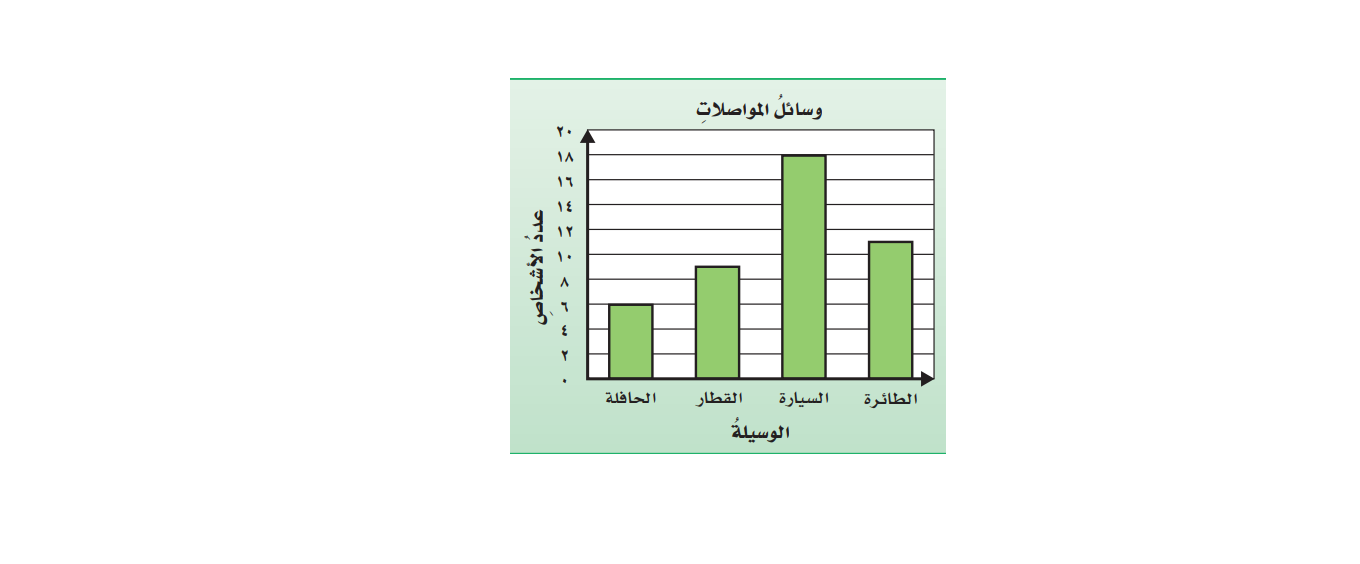       بعض الأشخاص عند سفرهم داخل المملكة أثناء الاجازة      من خلال التمثيل بالأعمدة. أجب عن الاسئلة الاتية.  أ )  ما الوسيلة التي استعملها أكبر عدد من الاشخاص ؟  ......................................................................... ب)  كم يزيد عدد الاشخاص الذين استعملوا السيارة علي عدد الاشخاص الذين استعملوا الحافلة ؟       ....................................................................السؤال الخامس :                                                                                              رمي مكعب مرقم من 1 الى 6 مرة واحدة صف ظهور الاحتمالات التالية أكتب في الفراغ  ( مؤكد  –  قوي  –  متساوي الإمكانية  –  ضعيف  –  مستحيل  )  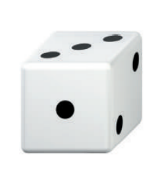  أ )   ظهور العدد 9 .................................... ب)   ظهور العدد 5 .................................... ج)   ظهور الاعداد 6،5،4.................................... د)   ظهور الاعداد 6،5،4،3،2،1 ....................................المملكة العربية السعوديةوزارة التعليمإدارة تعليم   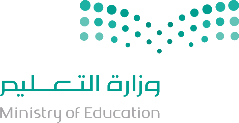 الـمـادة: ريــاضــيـاتالــزمن: ســاعـــتــانالـصف: الخامس الابتدائيالتاريخ: ... / ... / 1444هـاسم الطالب: ............................................................اسم الطالب: ............................................................الدرجة النهائية رقماً: ...........................................................رقم الجلوس: ................رقم اللجنة : .................الدرجة النهائية كتابتاً: ............................................................401- وسيط البيانات التالية 6-7-8-9-111- وسيط البيانات التالية 6-7-8-9-1187693- زوار متحف في أسبوع 10،9،5،3،3 المنوال هو3- زوار متحف في أسبوع 10،9،5،3،3 المنوال هو359105- أي الاعداد هي المضاعفات الأربعة الأولى للعدد 35- أي الاعداد هي المضاعفات الأربعة الأولى للعدد 312،9،6،320،15،10،560،50،40،30100،50،10،57- أي من الاعداد التاليه عدد أولي7- أي من الاعداد التاليه عدد أولي71216259- تقريب العدد    إلى أقرب نصف  9- تقريب العدد    إلى أقرب نصف    0 1 2- عبارة مجموع 5س2- عبارة مجموع 5سس + 5  س ÷ 5س - 5 5 × س4- قيمة العبارة  16 – م    اذا كانت   م = 6  هي4- قيمة العبارة  16 – م    اذا كانت   م = 6  هي91112106- حل المعادلة  2 ص = 8 هو6- حل المعادلة  2 ص = 8 هوص = 2ص = 3ص = 5ص = 48- قيمة العبارة (15-5) + ( ٤ ÷2)  هي  8- قيمة العبارة (15-5) + ( ٤ ÷2)  هي  1816111210- العدد المناسب في الفراغ   = 10- العدد المناسب في الفراغ   = 14321-القاسم المشترك الاكبر (ق . م . أ ) للعددين 6،12هو 3 {       }2-العدد12هو عدد أولي{       }3-     >          {      }4-نتيجة تبسيط  الكسر    يساوي  {      }5-يكتب العدد الكسري   ٢  في صورة كسر غير فعلي على الصورة   {      }المدخلات (ص)ص ×3المخرجات12345